INDICAÇÃO Nº 1099/2020Indica ao Poder Executivo Municipal, realização de poda dos galhos das árvores existentes na frente da antiga UBS do bairro Santa Rita, localizada na rua Pindorama, neste município.Excelentíssimo Senhor Prefeito Municipal, Justificativa:Conforme relatos de moradores locais, se faz necessária a pode por questões de segurança e melhor luminosidade na via pública.Plenário “Dr. Tancredo Neves”, em 07 de maio de 2020.                                                        Celso Ávila (PV)-vereador-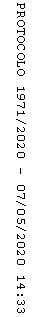 